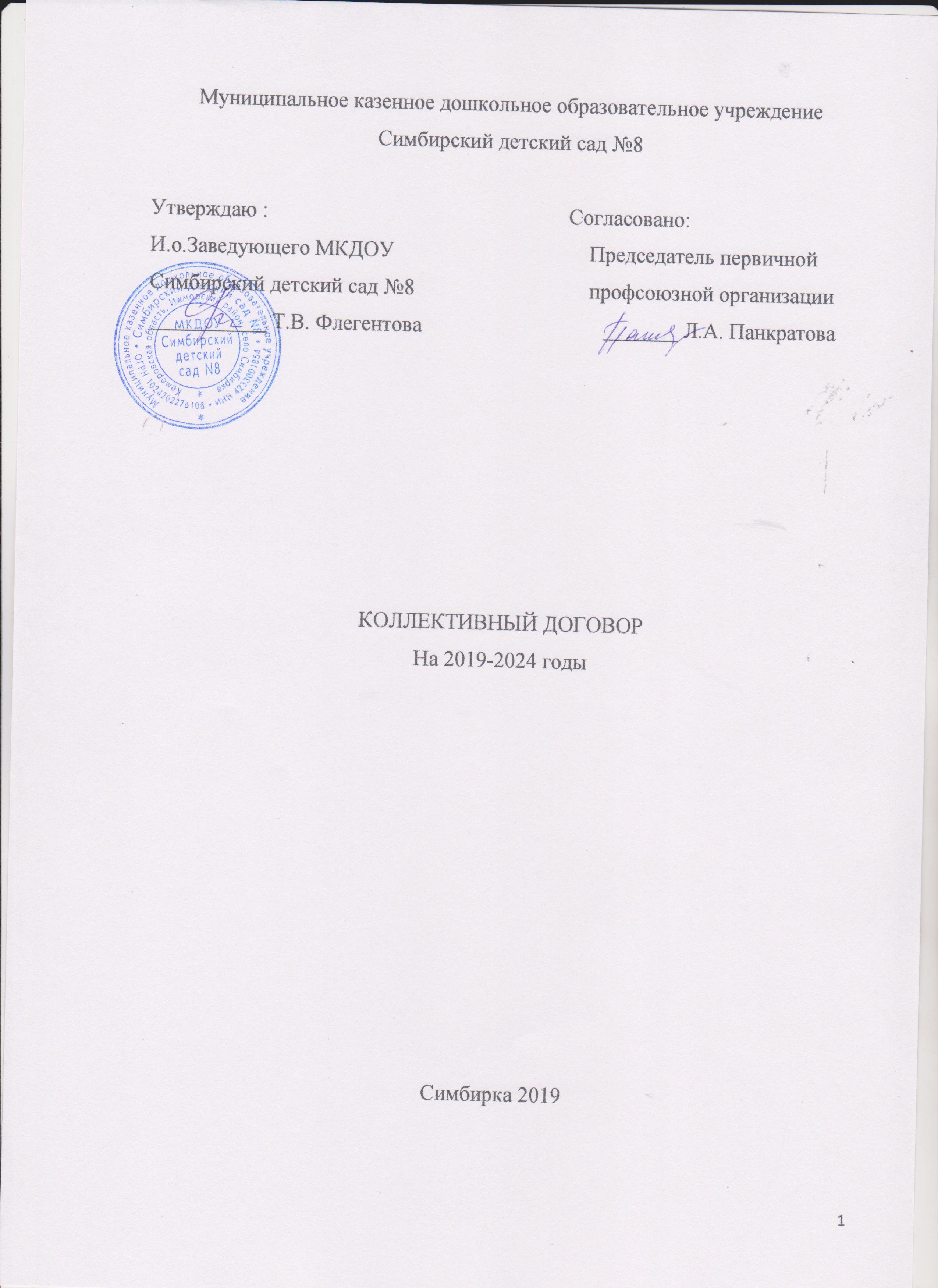 Содержание      I.    Общее положение………………………………………………………3II.  Трудовой договор………………………………………………………….4     III. Профессиональная подготовка, переподготовка и повышение квалификации работников……………………………………………………….8   IV.Высвобождение работников и содействие их трудоустройству……………………………………………………………….10   V.   Рабочее время и время отдыха…………………………………………11  VI.Оплата труда………………………………………………………………14  VII.Гарантии и компенсации………………………………………………….18  VIII.Охрана труда и здоровья…………………………………………………19   IX.  Гарантии профсоюзной деятельности…………………………………22X. Обязательства профкома……………………………………………………24XI. Контроль за выполнением коллективного договора. Ответственность сторон…………………………………………………………………………… 26XII.  Действие коллективного договора………………………………………..27   XIII. Изменения и дополнения коллективного договора……………………..28I. Общее положение1.1. Настоящий коллективный договор заключен между работодателем и работниками и является правовым актом, регулирующим социально-трудовые отношения  в Муниципальном бюджетном дошкольном образовательном учреждении Симбирский  детский сад № 8.1.2. Коллективный договор заключен  в соответствии с Трудовым кодексом РФ (далее – ТК РФ), иными законодательными и нормативными правовыми актами с целью определения взаимных обязательств работников и работодателя по защите общеобразовательного учреждения (далее - учреждение) и установлению дополнительных социально-экономических, правовых и профессиональных гарантий, льгот и преимуществ для работников, а также по созданию более благоприятных условий труда по сравнению с установленными законами, иными нормативными правовыми актами, отраслевым тарифным соглашением, региональным и территориальным соглашениями.1.3. Сторонами коллективного договора являются: работники учреждения, являющиеся членами профсоюза (далее - профсоюз), в лице их представителя – первичной профсоюзной организации Панкратовой Любовь Алексеевны; работодатель в лице его представителя  заведующего  Резвановой Людмилы Сергеевны.Действие настоящего коллективного договора распространяется на всех работников учреждения.          1.4.Работники, не являющиеся членами профсоюза, имеют право уполномочить профком представлять их интересы во взаимоотношениях с работодателем (ст.30,31 ТК РФ).          1.5. Стороны договорились, что текст коллективного договора должен быть доведен работодателем до сведения работников в течение  3 дней после его подписания. Профком обязуется разъяснить работникам положение коллективного договора, содействовать его реализации.1.6. Коллективный договор сохраняет своё действие в случае изменения наименования учреждения, расторжения трудового договора с руководителем учреждения.1.7. При реорганизации (слиянии, присоединении, разделении, выделении, преобразовании) учреждения коллективный договор сохраняет своё действие в течение всего срока реорганизации.1.8. При смене формы собственности учреждения коллективный договор сохраняет своё действие в течение трёх месяцев со дня перехода прав собственности.1.9. При ликвидации учреждения коллективный договор сохраняет своё действие в течение всего срока проведения ликвидации.1.10. В течение срока действия коллективного договора стороны вправе вносить в него дополнения и изменения на основе взаимной договоренности в порядке, установленном ТК РФ.1.11. В течение срока действия коллективного договора ни одна из сторон не вправе прекратить в одностороннем порядке выполнение принятых на себя обязательств.1.12. Пересмотр обязательств настоящего договора не может приводить к снижению уровня социально-экономического положения работников учреждения.1.13. Все спорные вопросы по толкованию и реализации положений коллективного договора решаются сторонами путем переговоров.1.14. Настоящий договор вступает в силу с момента его подписания сторонами (либо с даты, указанной в коллективном договоре по соглашению сторон). 1.15.Перечень локальных нормативных актов, содержащих нормы трудового права, при принятии которых работодатель учитывает мнение (принимает по согласованию) профкома (в коллективном договоре определяется конкретная форма участия работников в управлении учреждением – учет мнения (мотивированного мнения), согласование, предварительное согласие и др.):Правила внутреннего трудового распорядка;Положение  об оплате труда работников;Соглашение по охране труда;Перечень профессий и должностей работников, имеющих право на обеспечение социальной одеждой, обувью и другими средствами индивидуальной защиты, а также моющими и обезвреживающими средствами;Перечень должностей работников для предоставления им ежегодного дополнительного оплачиваемого отпуска;Перечень оснований предоставления материальной помощи работникам и её размеров;Положение о распределении стимулирующей части фонда оплаты труда;Положение об установлении компенсационных выплат;Другие локальные нормативные акты.1.16. Стороны определяют следующие формы управления учреждением непосредственно работниками через профком:учёт мнения (по согласованию) профкома;консультации с работодателем по вопросам, непосредственно затрагивающим интересы работников, а также по вопросам, предусмотренным ст.53 ТК РФ и по иным вопросам, предусмотренным в настоящем коллективном договоре;обсуждение с работодателем вопросов о работе учреждения, внесении предложений по её совершенствованию;участие в разработке и принятии коллективного договора;другие формы.II. Трудовой договор2.1. Содержание трудового договора и порядок его заключения, изменения и расторжения определяются в соответствии с ТК РФ, другими законодательными и нормативными правовыми актами, Уставом учреждения и не могут ухудшать положение работников по сравнению с действующим трудовым законодательством, а также отраслевым тарифным, региональным соглашениями, настоящим коллективным договором.2.2. Трудовой договор заключается с работником в письменной форме в двух экземплярах, каждый из которых подписывается работодателем и работником. 2.3. Трудовой договор с работником, как правило, заключается на неопределенный срок. Срочный трудовой договор может заключаться по инициативе работодателя, либо работника только в случаях, предусмотренных ст.59 ТК РФ, либо Федеральными законами, если трудовые отношения не могут быть установлены на неопределенный срок с учетом характера предстоящей работы или условий её выполнения.2.4. В трудовом договоре оговариваются существенные условия трудового договора, предусмотренные ст.57 ТК РФ, в том числе  объём учебной нагрузки, условия оплаты  труда, режим и продолжительность рабочего времени, льготы и компенсации и др. Условия трудового договора могут быть изменены только по соглашению сторон и в письменной форме (ст.72 ТК РФ).2.5. Объём учебной нагрузки педагогического работника оговаривается в трудовом договоре и может быть изменён  работодателем  только  с письменного соглашения работника. Учебная нагрузка на новый учебный год воспитателей и других работников, устанавливается руководителем учреждения с учетом мнения (по соглашению) профкома. Эта работа завершается до окончания учебного года и ухода работников в отпуск.2.6. Объём учебной нагрузки, установленный воспитателям в начале года, не может быть уменьшен по инициативе администрации в текущем учебном году, а также при установлении её на следующий год, за исключением случаев в уменьшении количества групп. Объём учебной нагрузки воспитателей больше или меньше нормы часов за ставку заработной платы устанавливается только с их письменного согласия.2.7.Педагогическая нагрузка воспитателям, находящимся в отпуске по уходу за ребенком до исполнения им возраста трех лет, устанавливается на общих основаниях и передается на этот период для выполнения другими воспитателями.2.8. Педагогическая нагрузка на выходные и нерабочие праздничные дни не планируется.2.9. Уменьшение или увеличение учебной нагрузки воспитателей в течение учебного года по сравнению с учебной нагрузкой, оговоренной в трудовом договоре или приказе руководителя учреждения, возможны только:по взаимному согласию сторон;по инициативе работодателя в случаях:сокращения количества групп;временного увеличения объёма педагогической нагрузки в связи с производственной необходимостью для замещения временно отсутствующего работника (продолжительность выполнения работником без его согласия увеличения рабочего времени в таком случае не может превышать одного месяца в течение календарного года);простоя, когда работникам поручается с учетом их специальности и квалификации другая работа в том же учреждении на всё время простоя, либо в другом учреждении, но в той же местности на срок до одного месяца (аварии, карантином и в других случаях);восстановления на работе воспитателя, ранее выполнявшего эту педагогическую нагрузку;возвращения на работу женщины, прервавшей отпуск по уходу за ребенком до достижения им возраста трех лет, или после окончания этого отпуска.В указанных в подпункте «b» случаях для изменения учебной нагрузки по инициативе работодателя, согласие работника не требуется.2.10.В течение учебного года изменение существенных условий трудового договора допускается только в исключительных случаях, обусловленных обстоятельствами, не зависящими от воли сторон. О введении изменений существенных условий трудового договора работник должен быть уведомлен работодателем в письменной форме не позднее, чем за 2 месяца (ст.74,162 ТК РФ). При этом работнику обеспечиваются  гарантии при изменении учебной нагрузки в течение учебного года, предусмотренные Положением об оплате труда. Если работник не согласен с продолжением работы в новых условиях, то работодатель обязан в письменной форме предложить ему иную имеющуюся в учреждении работу, соответствующую его квалификации и состоянию здоровья.2.11. Работодатель или его полномочный представитель обязан при заключении трудового договора с  работником ознакомить его под роспись с настоящим коллективным договором, Уставом учреждения, правилами внутреннего трудового распорядка и иными локальными нормативными актами, действующим в учреждении.2.12. Прекращение трудового договора с работником может производиться только по основаниям, предусмотренным ТК РФ и иными федеральными законами (ст.77 ТК РФ).III. Профессиональная подготовка, переподготовка и повышение квалификации работниковСтороны пришли к соглашению в том, что:3.1.         Работодатель определяет необходимость профессиональной подготовки, переподготовки кадров для нужд учреждения.3.2.         Работодатель с учетом мнения (по согласованию) определяет формы профессиональной подготовки, переподготовки и повышения квалификации работников, перечень необходимых профессий и специальностей на каждый календарный год с учетом перспектив развития учреждения.3.3.         Работодатель обязуется:3.3.1. Организовывать профессиональную подготовку, переподготовку и повышение квалификации работников (в разрезе специальности).3.3.2. Повышать квалификацию педагогических работников не реже чем один раз в 3года.3.3.3. В случае направления работника для повышения квалификации сохранять за ним место работы (должность), среднюю заработную плату по основному месту работы и, если работник направляется для повышения квалификации в другую местность, оплатить ему командировочные расходы (суточные, проезд к месту обучения и обратно, проживание) в порядке и размерах, предусмотренных для лиц, направляемых в служебные командировки (ст.187 ТК РФ).                                                                                                                                  3.3.4. Предоставлять гарантии и компенсации работникам, совмещающим работу с успешным обучением в учреждениях высшего, среднего начального, профессионального образования при получении ими образования соответствующего уровня впервые в порядке, предусмотренном ст. 173-176 ТК РФ. 3.3.5. Предоставлять гарантии и компенсации, предусмотренном ст. 173-176 ТК РФ, так же работникам, получающим второе профессиональное образование соответствующего уровня в рамках прохождения профессиональной подготовки, переподготовки, повышения квалификации, обучения вторым профессиям например, если обучение осуществляется по профилю деятельности учреждения, по направлению учреждения или органов управления образованием, а так же в других случаях финансирование может осуществляться за счет внебюджетных источников, экономии и т.д.3.3.6. Организовывать проведение аттестации педагогических работников в соответствии с Положением о порядке аттестации педагогических и руководящих работников государственных и муниципальных образовательных учреждений и по их результатам устанавливать работникам соответствующие полученным квалификационным категориям разряды оплаты труда со дня вынесения решения аттестационной комиссией.IV.  Высвобождение работников и содействие их трудоустройству4.Работодатель обязуется:4.1.         Уведомлять профком в письменной форме о сокращении численности штата работников не позднее, чем через два месяца до его начала, а в случаях, которые могут повлечь массовое высвобождение, не позднее, чем через три месяца до его начала ( ст.82 ТК РФ ).Уведомление должно содержать проекты приказов о сокращении численности штатов, список сокращаемых должностей и работников, перечень вакансий, предлагаемые варианты трудоустройства.В случае массового высвобождения работников уведомление должно содержать социально- экономическое обоснование.4.2. Работникам, получившим уведомление об увольнении по п.1 и п.2 ст.81 ТК РФ, предоставлять свободное от работы время не менее 5 часов в неделю для самостоятельного поиска новой работы с сохранением заработной платы.4.3. Увольнение членов профсоюза по инициативе работодателя в связи с ликвидацией учреждения (п.1 ст.81 ТК РФ) и сокращением численности или штата (п.2 ст.81 ТК РФ) производить с учетом мнения (с предварительного согласия) профкома (ст.82 ТК РФ ).4.4.   Стороны договорились, что:4.4.1. Преимущественное право на оставление  работы при сокращении численности штата при равной производительности труда и квалификации помимо лиц, указанных в ст.79 ТК РФ, имеют так же:  лица предпенсионного возраста (за два года до пенсии), проработавшие в учреждении свыше 10 лет; одинокие матери и отцы, воспитывающие детей до 16 лет; родители, воспитывающие инвалидов до 18 лет; награжденные государственными наградами в связи с педагогической деятельностью; не освобожденные председатели первичных и территориальных профсоюзных организаций; молодые специалисты, имеющие трудовой стаж менее одного года (и другие категории работников).4.4.2. Высвобождаемым работникам предоставляются гарантии и компенсации, предусмотренные действующим законодательством при сокращении численности штата (ст. 178,180 ТК РФ), а так же преимущественное право приема на работу при появлении вакансий.                                                                                                                                4.4.3. При появлении новых рабочих мест в учреждении, в том числе и на определенный срок, работодатель обеспечивает приоритет в приеме на работу работников, добросовестно работавших в нем, ранее уволенных из учреждения в связи с сокращением численности или штата.V. Рабочее время и время отдыха5. Стороны пришли к соглашению о том, что:5.1. Рабочее время работников определяется Правилами внутреннего трудового распорядка учреждения, а также условиями трудового договора, должностными инструкциями работников и обязанностями, возлагаемыми на них Уставом учреждения.5.2. Для руководящих работников, работников из числа административно-хозяйственного, учебно-вспомогательного и обслуживающего персонала учреждения устанавливается нормальная продолжительность рабочего времени, которая не может превышать 40 часов в неделю.5.3. Для педагогических работников учреждения устанавливается сокращенная продолжительность рабочего времени  не более 36 часов в неделю за ставку заработной платы (ст.333 ТК РФ). Конкретная продолжительность рабочего времени педагогических работников устанавливается с учетом норм часов педагогической работы, установленных за ставку заработной платы,  выполнения дополнительных обязанностей, возложенных на них Правилами внутреннего трудового распорядка и Уставом.5.4. Неполное рабочее время – неполный рабочий день или неполная рабочая неделя устанавливается в следующих случаях:-по соглашению между работником и работодателем;-по просьбе беременной женщины, одного из родителей (опекуна, попечителя, законного представителя), имеющего ребенка в возрасте до 14 лет (ребенка-инвалида до 18 лет), а также лица, осуществляющего уход за больным членом семьи в соответствии с медицинским заключением, выданным в порядке, установленном федеральными законами и иными нормативными правовыми актами Российской Федерации.5.5. Составление графика работы педагога осуществляется с учетом рационального использования рабочего времени педагога, не допускающего перерывов в работе. При наличии таких перерывов педагогам предусматривается компенсация в зависимости от длительных перерывов в виде доплаты в порядке и условиях, предусмотренных Положением об оплате труда.5.6. Работа в выходные дни и нерабочие праздничные дни допускается только в случаях, предусмотренных  ст. 113 ТК РФ, с их письменного согласия по письменному распоряжению работодателя. Работа  в выходной и нерабочий праздничный день оплачивается не менее, чем в двойном размере в порядке, предусмотренном ст.153 ТК РФ. По желанию работника ему может быть предоставлен другой день отдыха.5.7.  В случаях, предусмотренных ст.99 ТК РФ, работодатель может привлечь работников к сверхурочным работам только с их письменного согласия с учетом ограничений и гарантий, предусмотренных для работников в возрасте до 18 лет, инвалидов, беременных женщин, женщин, имеющих детей в возрасте до трех лет.5.8. Привлечение работников учреждения к выполнению работы, не предусмотренной Уставом учреждения, Правилами внутреннего трудового распорядка учреждения, должностными обязанностями, допускается только по письменному распоряжению работодателя, с письменного согласия работника и с дополнительной оплатой в порядке, предусмотренном Положением об оплате труда.5.9. Педагогическим работникам Учреждения предоставляется ежегодный основной  оплачиваемый отпуск продолжительностью 42 календарных дня. Остальным работникам Учреждения предоставляется ежегодный основной оплачиваемый отпуск продолжительностью 28 календарных дней.  Очередность предоставления оплачиваемых отпусков определяется ежегодно в соответствии с графиком отпусков, утверждаемым работодателем с учетом мнения (по согласованию) профкома не позднее, чем за две недели до наступления календарного года. О времени начала отпуска работник должен быть извещён не позднее, чем за две недели до его начала. Продление, перенесение, разделение и отзыв из него производится с согласия работника в случаях, предусмотренных ст. 124-125 ТК РФ. 5.10. Работодатель обязуется:5.10.1. Предоставлять ежегодный дополнительный оплачиваемый отпуск работникам:занятым на работах с вредными и (или) опасными условиями труда в соответствии со ст.117 ТК РФ 5.10.2. Предоставлять работникам по письменному заявлению (ст.128 ТК РФ) отпуск без сохранения заработной платы в следующих случаях:при рождении ребенка в семье – 3 дня;в случае свадьбы работника – 3дня;на похороны близких родственников – 3 дня;работающим пенсионерам по старости – 10  дней в году;5.11. Время перерыва для отдыха и питания, а также график дежурств педагогических работников по учреждению, работы в выходные и нерабочие праздничные дни устанавливаются Правилами внутреннего трудового распорядка. Работодатель обеспечивает всем работникам учреждения возможность отдыха и приема пищи в рабочее время одновременно с воспитанниками. (ст.108 ТК РФ).5.12. Накануне праздничных нерабочих дней продолжительность рабочего дня сокращается на 1 час.VI. Оплата трудаСтороны исходят из того, что:6.1.  Оплата труда работников учреждений определяется трудовыми договорами, заключенными между руководителями учреждения и работниками исходя из условий труда, его результативности, особенностей деятельности учреждения и работников. 6.2 .Стороны исходят из того, что: Заработная плата работника включает: 1.    должностные оклады по должностям руководителей, специалистов и служащих и оклады по профессиям рабочих (далее по тексту должностные оклады (оклады);2.    выплаты компенсационного характера;3.    выплаты стимулирующего характера.6.3. В соответствии со статьей 129 ТК РФ: должностной оклад (оклад) – фиксированный размер оплаты труда работника за исполнение трудовых (должностных) обязанностей определенной сложности за календарный месяц без учета компенсационных, стимулирующих и социальных выплат;    6.3.1. К выплатам компенсационного характера относятся выплаты, обеспечивающие оплату труда в повышенном размере работникам,  работах с вредными и (или) опасными и иными особыми условиями труда, в условиях труда, отклоняющихся от нормальных (работа в ночное время), на работах в местностях с особыми климатическими условиями, на территориях.  6.3.2. За работу в местностях с особыми климатическими условиями осуществляются в виде районного коэффициента, который начисляется к заработной плате работников (должностным окладам, компенсационным и стимулирующим выплатам) в размере, установленном нормативными правовыми актами Российской Федерации и Кемеровской области.  6.4. К выплатам стимулирующего характера относятся выплаты, направленные на стимулирование работника к качественным результатам труда, а также поощрение за выполненную работу.6.4 .1.Выплаты стимулирующего характера производятся на основании:1. «Положение об оплате труда работников МБДОУ №8»2. «Положения о распределении стимулирующей части фонда оплаты труда  работников МБДОУ № 8  в пределах утвержденного фонда оплаты труда.3. «Положение о порядке назначения и осуществления ежемесячной денежной выплаты стимулирующего характера воспитателям и педагогическим работникам государственных и муниципальных образовательных учреждений, реализующих Основную общеобразовательную программу дошкольного образования».4. «Положение о премирование работников»При определении в учреждении размера выплат стимулирующего характера и условий их применения учитывается мнение профсоюзного комитета.6.5. Оплата труда сторожей за работу в праздничные дни производится в соответствии с действующим законодательством в двойном размере.6.6. Работодатель  обязуется:    *  возместить работникам материальный ущерб, причиненный в результате незаконного лишения их возможности трудиться в случае приостановки работы в порядке, предусмотренном ст. 142 ТК РФ, в размере среднего заработка.Оплату отпуска производить не позднее чем за 3 дня до его начала    6.6. Ответственность за правильность определения размеров и выплаты заработной платы работникам несет руководитель учреждения.6.7.  Заработная плата выплачивается работнику, посредством перечисления на указанный работником счет в банке в валюте РФ (в рублях).     6.8. Порядок, место и сроки выплаты заработной платы6.8.1 С каждым работником банк заключает индивидуальный договор на оказание услуг.   Заработная плата выплачивается работнику, посредством перечисления на указанный работником счет в банке и обналичивается самостоятельно в любом банкомате указанного банка. 6.8.2.Сроки выплаты заработной платы:    Заработная плата за первую половину месяца выплачивается с 15 по 25 число текущего месяца.Заработная плата за вторую половину месяца (остаток) выплачивается с 1 по 10 число месяца следующего за расчетным.6.9. Условия оплаты труда и размеры должностных окладов работников.          6.9.1. Размеры должностных окладов по должностям служащих и окладов по  профессиям рабочих утверждаются постановлением администрации Ижморского района «О введении новой системы оплаты труда работников муниципальных образовательных учреждений Ижморского района» в зависимости от сложности выполняемых работ и квалификации работников и учитывают требования к профессиональной подготовке и уровню квалификации специалистов и характеристик работ профессий рабочих, необходимых для осуществления соответствующей профессиональной деятельности.     6.9.2. Изменение размера должностного оклада производится:при увеличении стажа педагогической работы, стажа работы по специальности (со дня достижения соответствующего стажа, при условии наличия документов в муниципальном бюджетном  учреждении, либо с момента представления документа о стаже, дающем право на повышение размера оклада);при получении образования или восстановлении документов об образовании (со дня представления соответствующего документа);при присвоении квалификационной категории (со дня вынесения решения аттестационной комиссией);при снятии квалификационной категории в связи с ее недоутверждением в требуемый срок (при составлении тарификационных списков).   6.9.3. Должностной оклад работника устанавливается и изменяется на основании приказа заведующей по Учреждению.   6.9.4. Заведующий  Учреждения  	несёт ответственность за:         правильное исчисление и своевременную выплату заработной платы работникам в соответствии с действующим законодательством,         за расходование средств, выделенных на заработную плату работникам в пределах утвержденного фонда; 6.9.5. Заведующий  Учреждения:        ежегодно на 1 января составляет тарификационные списки работников с проверкой документов об образовании и стаже работы и установлением им должностных окладов;        проводят организационные мероприятия по оптимизации штатной численности (за исключением должностей, которые вводятся для выполнения основной деятельности учреждения, в том числе педагогической и методической работы по утвержденным учебным планам, программам);        утверждают работникам должностные инструкции, определяющие содержание, объем и порядок выполнения работ в соответствии с профессионально-квалификационными требованиями.6.9.6. Работники, не имеющие требуемого квалифицированного уровня или стажа работы, но обладающие достаточным практическим опытом работы и выполняющие качественно и в полном объеме свои должностные обязанности, могут быть назначены на соответствующие должности.    6.9.7. Месячная заработная плата работников, отработавших норму рабочего времени и качественно выполнивших нормы труда (трудовые обязанности), не может быть ниже прожиточного минимума трудоспособного населения Кемеровской  области, устанавливаемого постановлениями Губернатора Кемеровской области.VII. Гарантии и компенсацииСтороны договорились, что работодатель:              7.1. Обеспечивает предоставление работникам гарантий, предусмотренных Трудовым кодексом РФ, Законом РФ «Об образовании», законом Кемеровской области «О развитии образования» и другими законодательными актами.7.2. Оказывает материальную помощь работникам учреждения на юбилей, рождение детей, свадьбу, похороны.7.3. Обеспечивает предоставление работникам, имеющим детей дошкольного возраста, места в детском  саду с 50% по оплате за их содержание (Постановление совета народных депутатов Ижморского района от 30.03.2011г.) 7.4. Работникам, направленным на обучение работодателем или поступившим самостоятельно в образовательные учреждения, имеющие государственную аккредитацию, работодатель предоставляет дополнительные отпуска с сохранением среднего заработка в случаях и размерах, предусмотренных Трудовым кодексом Российской Федерации (ст. 173 - 177).VIII. Охрана труда и здоровьяРаботодатель обязуется:8.1. Обеспечить право работников учреждения на здоровье и безопасные условия труда, внедрение современных средств безопасности труда, предупреждающих производственный травматизм и возникновение профессиональных заболеваний работников (ст. 219 ТК РФ)Для реализации этого права заключить соглашение по охране труда с определением в нем организационных и технических мероприятий по охране и безопасности труда, сроков их выполнения, ответственных должностных лиц.8.2. Провести в учреждении аттестацию рабочих мест и по её результатам осуществлять работу по охране и безопасности труда в порядке и сроки, установленные с учетом мнения (по согласованию) профкома с последующей сертификацией.В состав аттестационной комиссии в обязательном порядке включать членов профкома и комиссии по охране труда.8.3.  Проводить со всеми поступающими на работу, а так же переведенными на другую работу работниками учреждения обучение и инструктаж по охране труда, сохранности жизни и здоровья детей, безопасным методам и приемам выполнения работ, оказания первой помощи пострадавшим.Организовывать проверку знаний работников учреждения по охране труда  на начало учебного года.8.4.  Обеспечивать наличие нормативных и справочных материалов по охране труда, правил, инструкций, журналов инструктажа и других материалов за счет учреждения. 8.5 Обеспечить работников специальной одеждой и другими средствами индивидуальной защиты, а так же моющими обезвреживающими средствами в соответствии с отраслевыми нормами.Обеспечить приобретение, хранение, стирку, сушку, дезинфекции и ремонт средств  индивидуальной защиты, спецодежды за счёт работодателя (221 ТК РФ) 8.6. Обеспечивать обязательное социальное страхование всех работающих по трудовому договору от несчастных случаев на производстве и профессиональных заболеваний в соответствии с федеральным законом.8.7.   Сохранять место работы (должность) и средний заработок за работниками учреждения на время приостановления работ органами государственного надзора и контроля за соблюдением трудового законодательства вследствие нарушений требований охраны труда по вине работника (ст. 220 ТК РФ).8.8. Проводить своевременное расследование несчастных случаев на производстве в соответствии с действующим законодательством и вести их учет.8.9.    В случае отказа работника от работы при возникновении опасности для его жизни, здоровья вследствие невыполнения работодателем нормативных требований по охране труда, предоставить работнику другую работу на время устранения такой опасности либо оплатить возникший по этой причине простой в размере среднего заработка.8.10.   Обеспечивать гарантии и льготы работникам, занятым на тяжелых работах и с вредными и (или) опасными условиями труда.8.11.  Разработать и утвердить инструкции по охране труда на каждое рабочее место с учетом мнения (по согласованию) профкома (ст. 12 ТК РФ).8.12.   Обеспечивать соблюдение работниками требований, правил и инструкций по охране труда.8.13. Создать в учреждении комиссию по охране труда, в состав которой на приоритетной основе должны входить члены профкома.8.14. Возмещать расходы на погребение работников, умерших в результате несчастного случая на производстве, лицам, имеющим право на возмещение вреда по случаю потери кормильца при исполнении им трудовых обязанностей.                                                                                                                                      8.15.  Осуществлять совместно с профкомом контроль  состояния условий и охраны труда, выполнением соглашения по охране труда.8.16.   Оказывать содействие техническим инспекторам Профсоюза работников народного образования и науки РФ, членам комиссий по охране труда, уполномоченным ( доверенным лицам ) по охране труда в проведении контроля за состоянием охраны труда в учреждении. В случае выявления ими нарушения прав работников на здоровье и безопасные условия труда принимать меры к их устранению.8.17.   Обеспечить прохождение бесплатных, обязательных  и периодических медицинских осмотров (обследований) работников, а так же внеочередных медицинских осмотров (обследований) работников по их просьбам в соответствии с медицинским заключением с сохранением за ними места работы  (должности) и среднего заработка.8.18.   По решению комиссии по социальному страхованию содействовать в  приобретении путёвок на лечение и отдых.8.19.  Профком обязуется:- организовывать физкультурно-оздоровительные мероприятия для членов профсоюза и других работников учреждения, вечера отдыха, 8-е марта, Новый год, день дошкольного работника.9. ГАРАНТИИ ПРОФСОЮЗНОЙ ДЕЯТЕЛЬНОСТИ9.     Стороны договорились о том, что:9.1.  Не допускается ограничение гарантированных законом социально- правовых и иных прав и свобод, принуждение, увольнение или иная форма воздействия в отношении любого работника в связи с его членством в профсоюзе или профсоюзной деятельностью.9.2.   Профком осуществляет в установленном порядке контроль  соблюдения трудового законодательства и иных нормативных правовых актов, содержащие нормы трудового права (ст.370 ТК РФ).9.3.  Работодатель принимает решения с учетом мнения (по согласованию) профкома в случаях, предусмотренных законодательством и настоящим коллективным договором.9.4. Увольнение работника, являющегося членом профсоюза, по пункту 2, подпункту «б» пункта 3 и пункту 5 статьи 81 ТК РФ, а так же производится с учетом мотивированного мнения (с предварительного согласия) профкома.9.5.   Работодатель обязан предоставить профкому безвозмездно помещение для проведения собраний, заседаний, хранения документации, проведения оздоровительной, культурно - массовой работы, возможность размещения информации в доступном для всех работников месте, транспортом (ст. 377 ТК РФ).9.6.  Работодатель обеспечивает ежемесячное перечисление на счет профсоюзной организации членских профсоюзных взносов из заработной платы работников, являющимися членами профсоюза, при наличии их письменных заявлений.Членские профсоюзные взносы перечисляются на счет первичной профсоюзной организации в день выплаты заработной платы. Процент перечислений составляет 1% от  заработной платы сотрудника. Задержка перечисления средств не допускается.                                                                                          9.7. Работодатель освобождает от работы с сохранением среднего заработка председателя и членов профкома на время участия в качестве делегатов созываемых профсоюзом съездов, конференций, а так же для участия в работе выборных органов профсоюза, проводимых им на семинарах, совещаниях и других мероприятиях.9.8. Работодатель обеспечивает предоставление гарантий работникам, занимающимся профсоюзной деятельностью, в порядке, предусмотренном законодательством и настоящим коллективным договором.Председатель, его заместители, члены профкома могут быть уволены по инициативе работодателя в соответствии с пунктом 2, подпунктом «б» пункта 3 и пунктом 5 статьи 81 ТК РФ, а так же с соблюдением порядка увольнения и только с предварительного согласия вышестоящего выборного профсоюзного органа (ст.374, 376 ТК РФ).9.9. Работодатель предоставляет профкому необходимую информацию по любым вопросам труда и социально- экономического развития учреждения.9.10. Члены профкома включаются в состав комиссий учреждения по тарификации, аттестации, педагогических работников, аттестации рабочих мест, охране труда, социальному страхованию и других.9.11. Работодатель с учетом мнения (по согласованию) профкома рассматривает следующие вопросы:- расторжение трудового договора с работниками, являющимися членами профсоюза по инициативе работодателя (ст. 82, 374 ТК РФ);- привлечение к сверхурочным работам (ст. 99 ТК РФ);- разделение рабочего времени на части (ст. 105 ТК РФ);- запрещение работы в выходные и  праздничные дни (ст. 113 ТК РФ)- очередность предоставления отпусков (ст. 123 ТК РФ);- установление заработной платы (ст. 135 ТК РФ)- установление перечня должностей работников с ненормированным рабочим днём (ст.101 ТК РФ)- применение систем нормирования труда (ст. 159 ТК РФ);- массовые увольнения (ст. 180 ТК РФ);- утверждение Правил внутреннего трудового распорядка (ст. 190 ТК РФ);- создание комиссий по охране труда (ст. 218 ТК РФ);- составление графиков сменности (ст.103 ТК РФ)- установление размеров повышение заработной платы за вредные условия труда (ст.147 ТК РФ)- утверждение формы расчетного листка (ст.136 ТК РФ);- применение и снятие дисциплинарного взыскания до истечения 1 года со дня момента его применения (ст. ст. 193, 194 ТК РФ);- определение форм профессиональной подготовки, переподготовки и повышения квалификации работников, перечень необходимых профессий и специальностей (ст. 196 ТК РФ);- установление сроков выплаты заработной платы работникам (ст. 136 ТК РФ) и другие вопросы.  10. ОБЯЗАТЕЛЬСТВА ПРОФКОМА10.      Профком обязуется:10.1. Предоставлять и защищать права и интересы членов профсоюза по социально-трудовым вопросам в соответствии с Федеральным законом « О профессиональных союзах, их правах и гарантиях деятельности» и ТК РФ.                                                                                                                                Предоставлять во взаимоотношениях с работодателем интересы работников, не являющихся членами профсоюза, в случае, если они уполномочили профком представлять их интересы и перечисляют ежемесячно денежные средства их заработной платы на счет первичной профсоюзной организации.10.2 Осуществлять контроль за правильностью расходования фонда заработной платой, фонда экономии заработной платы, внебюджетного фонда и иных фондов учреждения.10.3.Осуществлять контроль  соблюдения работодателем и его представителями трудового законодательства и иных нормативных правовых актов, содержащих нормы трудового права.10.4. Осуществлять контроль  правильности ведения и хранения трудовых книжек работников, за своевременностью внесения в них записей, в том числе при присвоении квалификационных категорий по результатам аттестации работников.10.5. Совместно с работодателем и работниками разрабатывать меры по защите персональных данных работников (ст. 86 ТК РФ).10.6. Направлять учредителю (собственнику) учреждения заявление о нарушении руководителем учреждения, законов и иных нормативных актов о труде, условий коллективного договора, соглашения с требованием о применении мер дисциплинарного взыскания вплоть до увольнения    (ст. 195 ТК РФ).10.7.Представлять и защищать трудовые права членов профсоюза и комиссии по трудовым спорам в суде.10.8. Осуществлять совместно с комиссией по социальному страхованию контроль  своевременного назначения и выплатой работникам пособий по обязательному социальному страхованию.10.9. Участвовать в работе комиссии по социальному страхованию, совместно с Администрацией сельского поселения, (советом) профсоюза по летнему оздоровлению детей работников учреждения. 10.10. Совместно с комиссией по социальному страхованию вести учет нуждающихся в санаторно-курортном лечении, своевременно направлять заявки в  Администрацию района.10.11. Осуществлять общественный контроль за своевременным и полным перечислением страховых платежей в фонд обязательного медицинского страхования.10.12. Осуществлять контроль  правильного и своевременного предоставления работникам отпусков и их оплаты.10.13. Участвовать в работе комиссий учреждения по аттестации педагогических работников, аттестации рабочих мест, охране труда и других.10.14. Осуществлять  контроль  соблюдения порядка проведения аттестации, педагогических работников учреждения.10.15 Совместно с работодателем обеспечивать регистрацию работников в системе персонифицированного учёта в системе государственного пенсионного страхования. Контролировать своевременность работодателем пенсионные органы достоверных сведений о заработке  и страховых взносах работников.    11.	КОНТРОЛЬ ЗА ВЫПОЛНЕНИЕМ КОЛЛЕКТИВНОГО ДОГОВОРА.ОТВЕТСТВЕННОСТЬ СТОРОН. 11. Стороны договорились, что:11.1  Совместно разрабатывают план мероприятий по выполнению настоящего коллективного договора.11.2  Осуществляют контроль за реализацией плана мероприятий по выполнению коллективного договора и его положений и отчитываются о результатах контроля на общем собрании работников.11.3  Рассматривают в недельный срок все возникающие в период действия коллективного договора разногласия и конфликты, связанные с его выполнением.11.4 Соблюдают установленный законодательством порядок разрешения индивидуальных и коллективных трудовых споров, используют все возможности для устранения причин, которые могут повлечь возникновение конфликтов, с целью предупреждения использования работниками крайней меры их разрешения – забастовки.11.5 В случае нарушения или невыполнения обязательств коллективного договора виновная сторона или виновные лица несут ответственность в порядке, предусмотренном законодательством.11.6  Контроль за выполнением Договора осуществляют стороны, подписавшие его, в согласованных порядках, формах и сроках.12. ДЕЙСТВИЕ КОЛЛЕКТИВНОГО ДОГОВОРА  12.1 В соответствии со статьей 43 ТК РФ Коллективный договор заключается на срок не более трех лет и вступает в силу со дня подписания его сторонами либо со дня, установленного коллективным договором.12.2 Стороны имеют право продлевать действие коллективного договора на срок не более трех лет.12.3 Действие коллективного договора распространяется на всех работников учреждения 12.4 Коллективный договор сохраняет свое действие в случаях изменения наименования учреждения, реорганизации  в форме преобразования, а также расторжения трудового договора с руководителем учреждения.          12.5 При реорганизации учреждения в форме слияния, присоединения, разделения, выделения коллективный договор сохраняет свое действие в течение всего срока реорганизации.          12.6 При реорганизации или смене формы собственности учреждения любая из сторон имеет право направить другой стороне предложения о заключении нового коллективного договора или продлении действия прежнего на срок до трех лет.          12.7 При ликвидации учреждения коллективный договор сохраняет свое действие в течение всего срока проведения ликвидации.        12.8  Настоящий договор вступает в силу с момента его подписания сторонами       (либо с даты, указанной в коллективном договоре по соглашению сторон).              13. ИЗМЕНЕНИЕ И ДОПОЛНЕНИЕ КОЛЛЕКТИВНОГО ДОГОВОРА    13.1  Изменение и дополнение коллективного договора производятся в порядке, установленном ТК РФ либо в порядке, установленном коллективным договором.